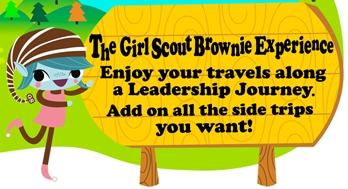 Girls Need to Bring: 	Their bags, monthly duesKaper Duty: 	XXX PatrolActivity DescriptionSupplies/Assistance6:30-6:50All troopCheck inCommunity Service Project – making dog and cat braided toysSupplies/instructions for pet toy community service project (Activity leader)6:45-6:50OpeningFlag CeremonyFlag, stand, caller note6:50-7:55Senses Try-it. We will have separate stations (~10 minutes each) for:Look around – Kim’s game. Look at 10 objects on a table, cover them up, and see how many of them you can rememberListen to the World. Listen to 3 different sounds with and without the plugs in to see how people with hearing problems might hear thingsPut Your Nose to Work. Blindfold a scout, then holding a strong smelling object, see if they can follow you around the roomTake a Taste Test. Taste a salty, sweet, bitter, and sour food. Which did you like best and why? Do any foods have more than one flavor?Touch and Feel. Try Braille. Find some Braille writing around our meeting room and see how it feels. Write your name in Braille.10 objects to look at and a sheetEar plugs, musicLemonSalty, sweet, bitter, and sour foodBraille alphabet, paper, and pencil7:55-8:00Whole troopFriendship squeeze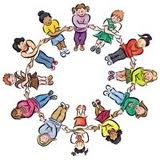 